ơDỰ THẢO:KẾ HOẠCHHướng dẫn, thực hiện thông báo, gắn biển địa chỉ sốtrên địa bàn huyện Tủa ChùaCăn cứ Công văn số 256/STTTT-CĐS ngày 23/2/2023 của Sở Thông tin và Truyền thông về việc hướng dẫn thực hiện thông báo, gắn biển địa chỉ số trên địa bàn tỉnh Điện Biên.UBND huyện Tủa Chùa xây dựng Kế hoạch hướng dẫn, thực hiện thông báo, gắn biển địa chỉ số trên địa bàn huyện Tủa Chùa, cụ thể như sau:I. MỤC ĐÍCH, YÊU CẦU1. Mục đíchTriển khai nền tảng địa chỉ số gắn với bản đồ số trên địa bàn huyện, góp phần thúc đẩy thực hiện phát triển chính phủ số, kinh tế số, xã hội số trên địa bàn trong thời gian tới.Góp phần hình thành cơ sở dữ liệu địa chỉ số trên địa bàn tỉnh, để thực hiện đồng bộ, chia sẻ, kết nối với hệ thống cơ sở dữ liệu quốc gia về dân cư phục vụ nhu cầu quản lý, khai thác, xây dựng bản đồ số chuyên ngành trên địa bàn.2. Yêu cầuĐảm bảo các yêu cầu về bảo mật, an toàn thông tin trong quá trình bàn giao, thông báo địa chỉ số đến các cơ quan, tổ chức, cá nhân, người sở hữu, sử dụng địa chỉ số.Đảm bảo các yêu cầu về thời gian, lộ trình triển khai, thực hiện thông báo chính xác, đúng, đủ thông tin, đối tượng cần thông báo.II. NỘI DUNG THỰC HIỆN1. Tham gia tập huấn, hướng dẫn triển khai thực hiệnCác cá nhân được cử tham gia tập huấn, hướng dẫn thực hiện sẽ được gán quyền thông báo khi triển khai thực hiện tại địa bàn xã.Thành phần cán bộ, công chức, viên chức tham gia tập huấn gồm:- Cấp huyện: đầu mối 01 người - chuyên viên phòng Văn hóa và Thông tin huyện.- Cấp xã: Tổ công nghệ số cộng đồng cấp xã, đảm bảo các yêu cầu sau:+ Có điện thoại thông minh;+ Có sử dụng dữ liệu di động (4G, 5G);+ Sử dụng thành thạo các App phần mềm trên điện thoại.2. Thực hiện tiếp nhận, bàn giao dữ liệu địa chỉ sốUBND huyện nhận bàn giao dữ liệu địa chỉ số từ Bưu điện tỉnh Điên Biên thông qua Bưu điện huyện, đồng thời bàn giao dữ liệu địa chỉ số cho UBND cấp xã lưu giữ và thực hiện thông báo địa chỉ số cho chủ địa chỉ, người đại diện theo pháp luật, ngưởi khai thác, sử dụng, người sở hữu địa chỉ trên địa bàn.Trong quá trình thực hiện tiếp nhận và bản giao dữ liệu địa chỉ số, phải đảm bảo tuân thủ các quy định của pháp luật về bảo mật dữ liệu, an toàn, an ninh thông tin mạng.Dữ liệu địa chỉ số bàn giao gồm: mã địa chỉ số, mã QR của địa chỉ số, các trường thông tin khác của địa chỉ số. Lưu ý: Dữ liệu địa chỉ số là file mềm, bàn giao trực tiếp bằng hình thức copy USB, không gửi file dữ liệu qua mạng dưới bất kỳ hình thức nào.3. Thực hiện thông báo địa chỉ sốTrên cơ sở hướng dẫn, tập huấn chuyên môn của Bưu điện tỉnh, UBND cấp xã xây dựng kế hoạch phân công thực hiện quy trình thông báo địa chỉ số theo quy trình.Phòng Văn hóa và Thông tin huyện là đầu mối thực hiện, chủ trì, phối hợp với Bưu điện huyện và người thực hiện thông báo của UBND các xã tiếp hành thao tác thông báo, bàn giao địa chỉ số cho cơ quan, tổ chức, cá nhân trên địa bàn các xã, thị trấn.4. Quy trình thực hiện thông báo địa chỉ số- Sơ đồ Quy trình tổng thể như sau: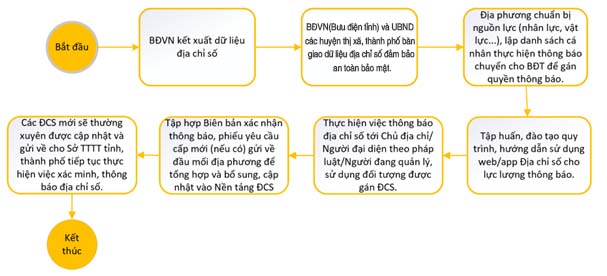 - Quy trình chi tiết. (Có phụ lục kèm theo)5. Thực hiện sản xuất biển địa chỉ sốSản xuất biển địa chỉ số theo mẫu quy định tại Quyết định số 2357/QĐ-UBND ngày 29/12/2022 của UBND tỉnh Điện Biên. (Có QĐ 2357 gửi kèm)III. KINH PHÍ THỰC HIỆNKinh phí thực hiện từ nguồn ngân sách nhà nước theo phân cấp và các nguồn kinh phí hợp pháp khác.Các cơ quan, đơn vị có trách nhiệm bố trí kinh phí thực hiện các nhiệm vụ trong dự toán ngân sách hàng năm giao.Khuyến khích việc huy động nguồn kinh phí xã hội hóa để thực hiện làm biển địa chỉ số.IV. TỔ CHỨC THỰC HIỆN1. Phòng Văn hóa và Thông tin huyệnCử đầu mối, gửi thông tin đầu mối tiếp triển khai cấp huyện về Sở Thông tin và Truyền thông tỉnh.Tổng hợp danh sách các cá nhân được giao thực hiện việc thông báo, gắn biển địa chỉ số cấp xã trên địa bàn và gửi về Bưu điện tỉnh để tham gia tập huấn, hướng dẫn thực hiện.Phối hợp với Bưu điện tỉnh trong công tác tập huấn cho các cá nhân được giao thực hiện thông báo và gắn biển địa chỉ số của các xã, thị trấn.Đôn đốc, hỗ trợ các xã, thị trấn thực hiện thông báo và gắn biển địa chỉ số trên địa bàn.Hướng dẫn các xã, thị trấn trên địa bàn tổ chức sản xuất biển địa chỉ số theo đúng mẫu quy định.Báo cáo kết quả triển khai thực hiện trước ngày 05 quý tiếp theo về UBND huyện và Sở Thông tin và Truyền thông.2. Trung tâm Văn hóa, Truyền thanh, Truyền hình huyệnTăng cường công tác thông tin tuyên truyền trên các phương tiện thông tin đại chúng, báo đài, mạng internet, hệ thống đài truyền thanh cơ sở, hội nghị, hội thảo các cấp.... về công tác thực hiện thông báo và gắn biển địa chỉ số trên địa bàn huyện để nhân dân biết về Nền tảng địa chỉ số, cài đặt và sử dụng ứng dụng Địa chỉ số.3. Bưu điện huyệnĐầu mối phối hợp giữa Bưu điện tỉnh và UBND huyện trong công tác bàn giao dữ liệu, tập huấn triển khai, thực hiện thông báo và gắn biển địa chỉ số trên địa bàn huyện.Kịp thời hỗ trợ các xã, thị trấn gặp khó khăn, vướng mắc trong việc thực hiện thông báo và gắn biển địa chỉ số trên địa bàn.Định kỳ rà soát và đề nghị bổ sung các địa chỉ còn thiếu (nếu có). Định kỳ thực hiện báo cáo quý, 6 tháng, cả năm về UBND huyện qua phòng Văn hóa và Thông tin huyện.4. Các cơ quan, ban, ngành, đoàn thể huyệnPhối hợp với các cơ quan chuyên môn tổ chức thực hiện theo chức năng nhiệm vụ được giao.Tăng cường công tác thông tin, tuyên truyền đến nhân dân biết và thực hiện.5. UBND các xã, thị trấn- Lập danh sách các cá nhân trong Tổ Công nghệ số cộng đồng cấp xã cử tham gia lớp tập huấn, hướng dẫn triển khai thực hiện (theo yêu cầu tại Mục 1 Nội dung thực hiện của Kế hoạch), gửi về phòng Văn hóa và Thông tin huyện để tổng hợp, gửi Bưu điện tỉnh trong thời gian sớm nhất.- Chỉ đạo các cá nhân tham gia tập huấn, phối hợp với thành viên tổ công nghệ số cộng đồng cấp thôn, bản, tổ dân phố với phòng Văn hóa và Thông tin huyện, Bưu điện huyện để thực hiện thông báo và gắn biển địa chỉ số tại địa bàn, đảm bảo các yêu cầu về thời gian triển khai thực hiện.Trên đây là Kế hoạch triển khai thực hiện thông báo và gắn biển địa chỉ số trên địa bàn huyện Tủa Chùa của UBND huyện Tủa Chùa. Trong quá trình thực hiện, có khó khăn, vướng mắc, đề nghị các đơn vị liên hệ đồng chí Trần Duy Khánh,  phòng Văn hóa và Thông tin huyện, số điện thoại: 091.102.7345./.PHỤ LỤCQUY TRÌNH THÔNG BÁO ĐỊA CHỈ SỐI. QUY TRÌNH TỔNG THỂ THÔNG BÁOSơ đồ quy trình tổng thể thông báo địa chỉ số:Bước 1: Kết xuất dữ liệu địa chỉ số- Bưu điện Việt Nam thực hiện kết xuất dữ liệu địa chỉ số là các file pdf nhỏ chi tiết đến cấp phường/xã gồm: Mã địa chỉ số, QRcode và địa chỉ chi tiết của các đối tượng (số nhà, tên đường, tổ/thôn/ấp (nếu có), xã/phường, quận/huyện, tỉnh/tp). - Dữ liệu kết xuất đã gồm 02 loại: Tất cả dữ liệu của tỉnh và dữ liệu có địa chỉ số nhà cụ thể.Bước 2: Bàn giao file dữ liệu địa chỉ số đã kết xuất- Đại diện của Bưu điện Việt Nam tại địa phương (Bưu điện tỉnh) và đại diện chính quyền địa phương (sở TTTT, UBND tỉnh, thành phố) bàn giao file dữ liệu địa chỉ số của địa phương.- Việc bàn giao phải tuân thủ các quy định của pháp luật về bảo mật dữ liệu, an toàn, an ninh thông tin.Bước 3: Địa phương chuẩn bị nguồn lực (nhân lực, vật lực, …), lập danh sách cá nhân thực hiện thông báo chuyển cho Bưu điện tỉnh, thành phố để gán quyền thông báo.Bước 4: Bưu điện Việt Nam tập huấn, đào tạo quy trình, hướng dẫn sử dụng website/ứng dụng Địa chỉ số cho lực lượng thông báo.Bước 5: Đại diện của chính quyền địa phương (lực lượng đi thông báo) thực hiện thông báo địa chỉ số đến Chủ địa chỉ/Người đại diện pháp luật/Người đang sử dụng địa chỉ số. Việc thực hiện thông báo sẽ được thực hiện bằng hai cách: a. Thực hiện thông báo bằng phần mềm web/app Địa chỉ sốLực lượng thông báo di chuyển tới địa chỉ để thực hiện thông báo tới chủ địa chỉ. Thực hiện kiểm tra, chỉnh sửa thông tin địa chỉ số trên ứng dụng Địa chỉ số với tài khoản đã được phân quyền đặc biệt. b. Thực hiện thông báo bằng văn bản- Địa phương thực hiện in ấn Biên bản Xác nhận thông báo địa chỉ số, Phiếu yêu cầu cấp địa chỉ số theo mẫu để phân phối đến cá nhân thực hiện thông báo.- Lực lượng thông báo di chuyển tới địa chỉ để thực hiện thông báo. Cập nhật, chỉnh sửa thông tin của địa chỉ số trên biên bản Xác nhận thông báo và bàn giao cho chủ địa chỉ, giữ lại một liên của Biên bản để tập hợp về địa phương.Khuyến khích lực lượng thông báo thực hiện trên phần mềm để tránh việc phải cập nhật thông tin từ giấy vào phần mềm tại bước 6.Bước 6: - Chính quyền địa phương tập hợp các BB Xác nhận thông báo và các Phiếu yêu cầu cấp địa chỉ số mới. Thực hiện cập nhật, chỉnh sửa thông tin của địa chỉ số từ giấy vào phần mềm Địa chỉ số. Bước 7: Các địa chỉ số mới sẽ được cập nhật thường xuyên và gửi về cho Bưu điện tỉnh, tiếp tục thực hiện việc xác minh, thông báo địa chỉ số. Ghi chú: Địa phương cần tổ chức chiến dịch truyền thông rộng rãi (qua các phương tiện thông tin đại chúng, báo đài, mạng Internet, hệ thống loa truyền thông cơ sở, hội thảo, hội nghị…) để người dân biết về Nền tảng địa chỉ số, cài đặt và sử dụng ứng dụng Địa chỉ số. Đặc biệt, Chủ địa chỉ có thể sử dụng, khai thác các địa chỉ số, cập nhật, bổ sung, thêm mới thông tin địa chỉ số qua ứng dụng này để giảm tải cho lực lượng đi thông báo.II. QUY TRÌNH THÔNG BÁO ĐỐI VỚI LỰC LƯỢNG THÔNG BÁO CỦA CHÍNH QUYỀN ĐỊA PHƯƠNGSơ đồ quy trình thông báo: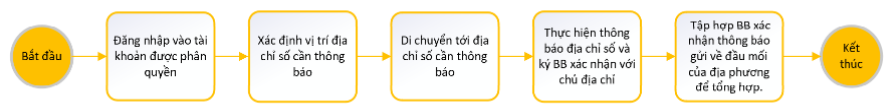 Bước 1: Lực lượng cộng tác viên (CTV) đăng nhập vào ứng dụng Địa chỉ số bằng tài khoản phân quyền đặc biệt.Bước 2: CTV xác định vị trí địa chỉ số cần thông báo:a. Với các địa chỉ số có số nhà cụ thể, CTV có thể xác định được luôn địa chỉ số cần thông báo.b. Với các địa chỉ số không có số nhà cụ thể, CTV thực hiện nhận dạng địa chỉ số cần thông báo trêna ứng dụng web/app Địa chỉ số:+ Tra cứu trên ứng dụng để xác định vị trí địa chỉ số trên bản đồ.+ Áp dụng các kỹ thuật đối chiếu để nhận dạng địa chỉ số trên thực tế (trên bản đồ Vmap và trên bản đồ Vệ tinh, hiểu biết về địa bàn…).Bước 3: CTV di chuyển đến địa chỉ số cần thông báo.Bước 4: Thực hiện thông báo cho địa chỉ số cho Chủ địa chỉ/Người đại diện theo pháp luật/ Người đang sử dụng địa chỉ. Có 2 hình thức thực hiện thông báo:- Thực hiện thông báo trực tuyến trên hệ thống Địa chỉ số.- Thực hiện thông báo bằng văn bản.Lực lượng cộng tác viên/chủ địa chỉ thực kiểm tra, hiệu chỉnh, bổ sung thông tin còn thiếu, sai sót của địa chỉ số:+ Thông tin về Chủ địa chỉ/Người đại diện pháp luật/Người đang sử dụng: họ tên, điện thoại, email.+ Thông tin về địa chỉ số: Địa chỉ hành chính chi tiết, Tên địa chỉ, Phân loại, hiệu chỉnh thông tin vị trí địa chỉ.Bước 5: Thực hiện ký xác nhận vào biên bản Xác nhận thông báo địa chỉ số, gửi một liên BB Xác nhận thông báo cho chủ địa chỉ và giữ lại một liên của biên bản để tập hợp gửi chính quyền địa phương.III. QUY TRÌNH CẬP NHẬT, THÊM MỚI ĐỊA CHỈ SỐ (DÙNG CHO CẢ LỰC LƯỢNG THÔNG BÁO VÀ NGƯỜI DÂN)Trong quá trình đi thông báo lực lượng của chính quyền địa phương/chủ địa chỉ nhận thấy một số đối tượng như nhà dân, căn hộ, cơ quan, tổ chức, cơ sở y tế, du lịch… chưa có địa chỉ số, cộng tác viên/người dân có thể thực hiện việc thêm mới địa chỉ số theo quy trình sau:Sơ đồ quy trình thêm mới: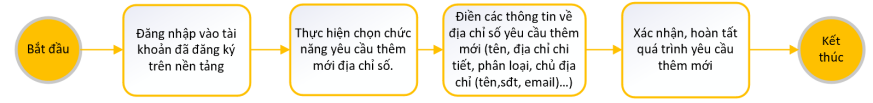 Bước 1: Thực hiện đăng nhập vào hệ thống bằng tài khoản cá nhân. Nếu chưa có tài khoản cá nhân thì thực hiện đăng ký tài khoản. Tài khoản đăng ký yêu cầu tài khoản email chính xác để nhận các phản hồi của hệ thống.Bước 2: Cộng tác viên/người dân thực hiện chọn chức năng yêu cầu thêm mới địa chỉ số trên phần mềm web/app Địa chỉ số.Bước 3: Thực hiện điền các thông tin của địa chỉ số như Tên địa chỉ, phân loại, địa chỉ chi tiết, thông tin chủ địa chỉ (họ và tên, email, sđt), đặc biệt là lấy vị trí của đối tượng tại vị trí đúng cổng, cửa chính của địa chỉ.Bước 4: Xác nhận, hoàn tất quá trình yêu cầu thêm mới địa chỉ số.Sau đó, hệ thống sẽ tiếp nhận các yêu cầu thêm mới địa chỉ số, thực hiện xác minh và gửi phản hồi cho tài khoản đăng ký địa chỉ số.Ghi chú: Ngoài ra, lực lượng của chính quyền địa có thể thực hiện việc thêm mới địa chỉ số bằng phiếu yêu cầu thêm mới, tuy nhiên không khuyến khích thực hiện theo phương án này.IV. QUY TRÌNH CẬP NHẬT, BỔ SUNG THÔNG TIN ĐỊA CHỈ SỐ (ĐỐI VỚI NGƯỜI DÂN)Bước 1: Người dân cài đặt ứng dụng “Địa chỉ số” hoặc vào website “diachiso.gov.vn”.Bước 2: Thực hiện đăng nhập vào hệ thống bằng tài khoản cá nhân. Nếu chưa có tài khoản cá nhân thì thực hiện đăng ký tài khoản. Tài khoản đăng ký yêu cầu tài khoản email chính xác để nhận các phản hồi của hệ thống, xác thực tài khoản.Bước 3: Thực hiện tra cứu địa chỉ muốn cập nhật, bổ sung thông tin địa chỉ số bằng cách: + Nếu người dân biết địa chỉ số của địa chỉ đang quan tâm: thực hiện nhập địa chỉ số vào ô tìm kiếm/tra cứu của nền tảng và chọn địa chỉ cần cập nhật, bổ sung thông tin.+ Nếu người dân chưa biết địa chỉ số của địa chỉ: thực hiện nhập địa chỉ hành chính vào ô tìm kiếm để xác định đúng và chọn địa chỉ số muốn cập nhật, bổ sung thông tin.Nếu người dùng không tìm thấy địa chỉ cần tìm thì chuyển sang quy trình thêm mới địa chỉ.Bước 4: Thực hiện kiểm tra, hiệu chỉnh, cập nhật, bổ sung các thông tin chính xác về địa chỉ số đang chọn: Thông tin về Chủ địa chỉ/Người đại diện pháp luật/Người đang sử dụng: họ tên, điện thoại, email. Thông tin về địa chỉ số: Địa chỉ hành chính chi tiết, Tên địa chỉ, Phân loại, hiệu chỉnh thông tin vị trí địa chỉ.Bước 5: Xác nhận, hoàn tất quá trình yêu cầu cập nhật, bổ sung thông tin địa chỉ số.Sau đó, hệ thống sẽ tiếp nhận các yêu cầu chỉnh sửa địa chỉ số, thực hiện xác minh và gửi phản hồi lại cho người dân thông tin cập nhật, bổ sung về địa chỉ số vào tài khoản và email đã đăng ký.ỦY BAN NHÂN DÂNHUYỆN TỦA CHÙASố:        /KH-UBNDCỘNG HÒA XÃ HỘI CHỦ NGHĨA VIỆT NAMĐộc lập - Tự do - Hạnh phúcTủa Chùa, ngày     tháng 3 năm 2023Nơi nhận:- Sở Thông tin và Truyền thông;- Bưu điện tỉnh Điện Biên;- TT. Huyện ủy, TT. HĐND huyên (Bc);- Lãnh đạo UBND huyện (Bc);- Các cơ quan, ban ngành, đoàn thể huyện;- Bưu điện huyện;- UBND các xã, thị trấn;- Lưu VT, PVH.TM. ỦY BAN NHÂN DÂNKT. CHỦ TỊCHPHÓ CHỦ TỊCHVừ A Hùng